Nr sprawy: 95/ZP/2019                                                                                                                                          Załącznik nr 1b do SIWZ/ Załącznik nr 1a do OPZPoglądowe zdjęciaCzęść nr 1 – Artykuły biuroweNotes A5 elegancki – pozycja 3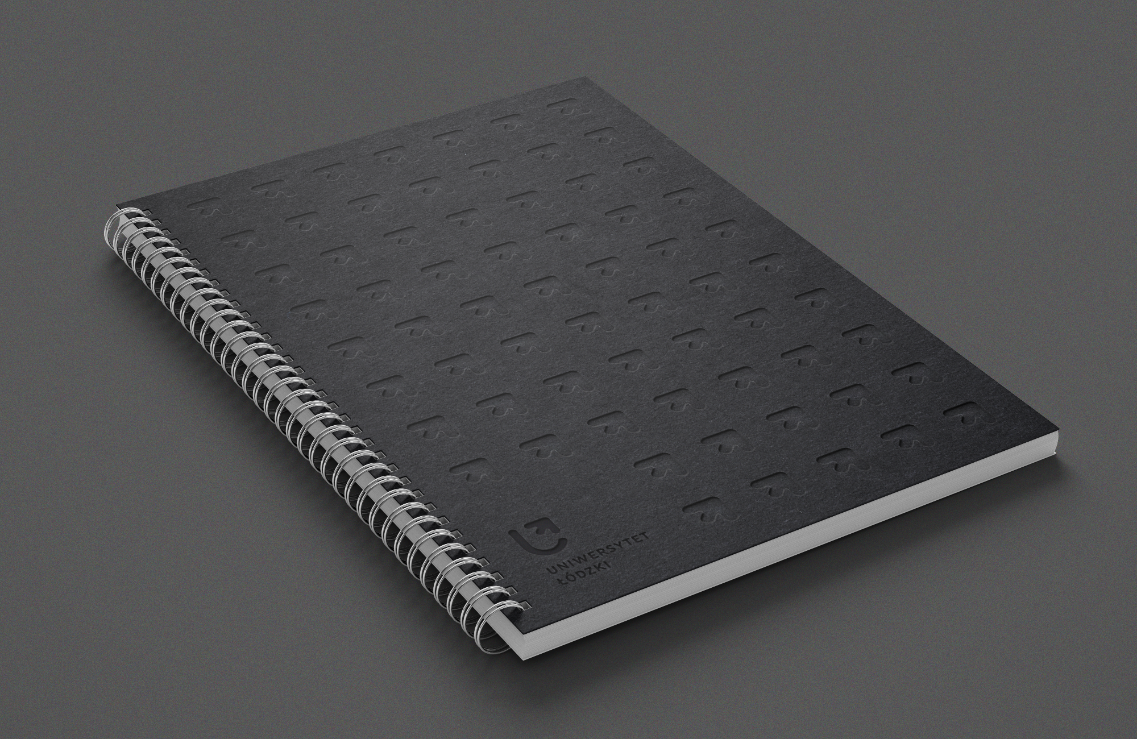 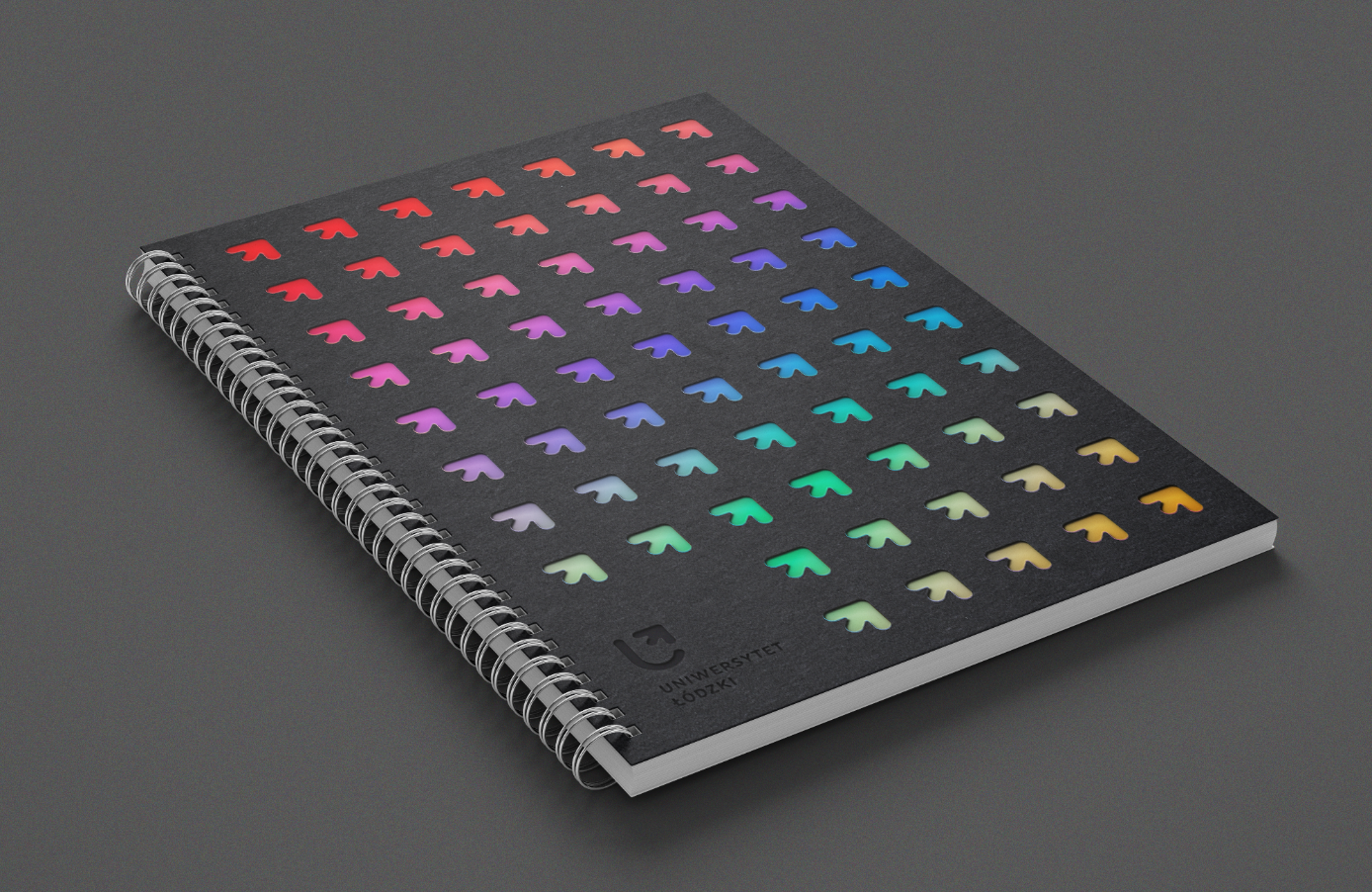 Część nr 2 - Gadżety ekskluzywnePióro wieczne – pozycja 1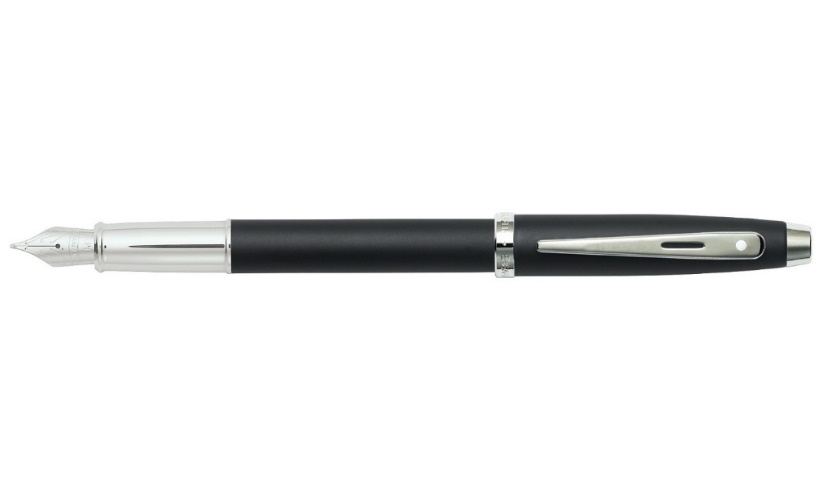 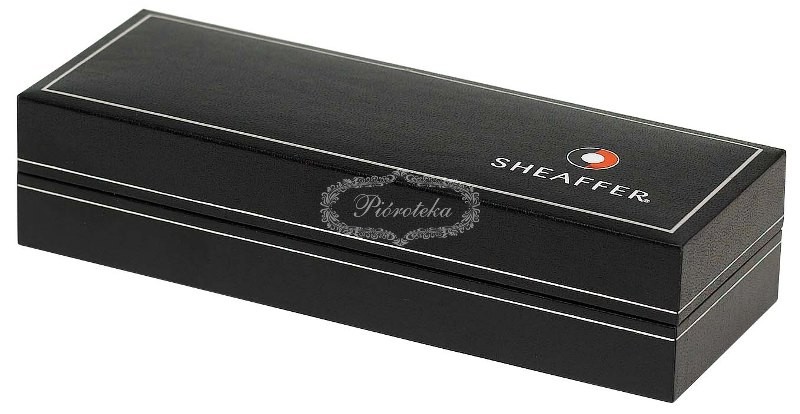 Portfel skórzany– pozycja 3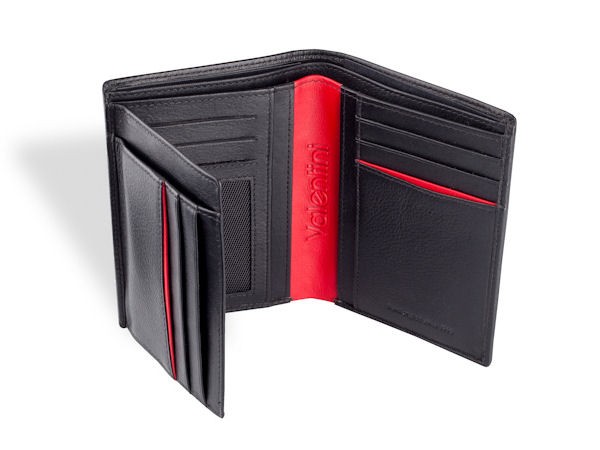 Teczka/ organizer skórzany– pozycja 5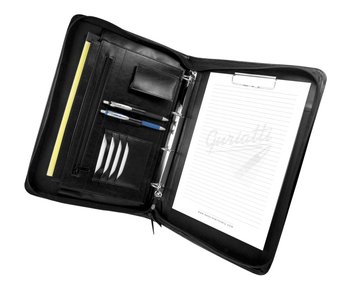 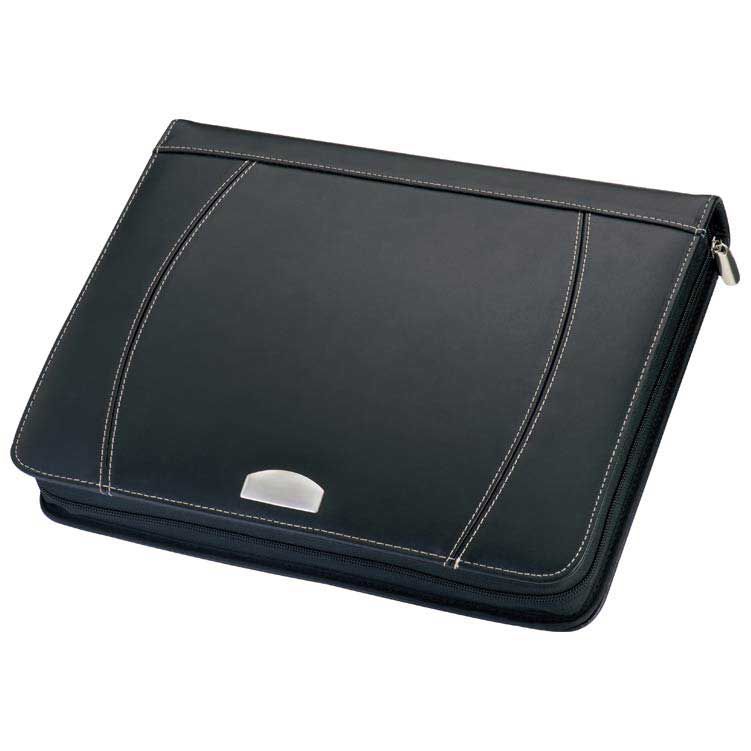 Walizka podręczna – pozycja 6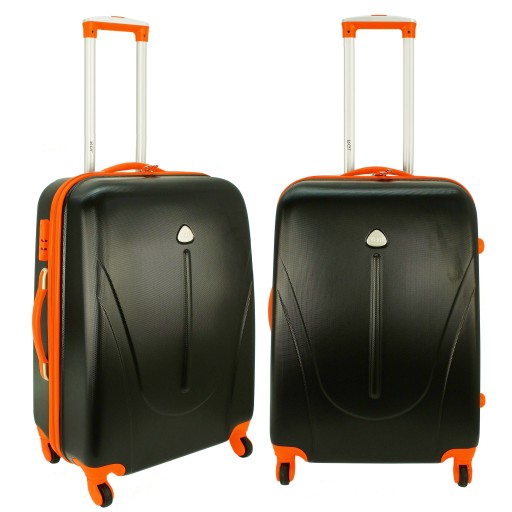 Bransoletka – pozycja 8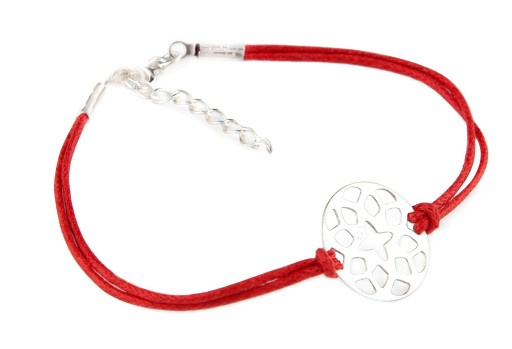 Część nr 3 - Formy wystawienniczeŚcianka ekspozycyjna – pozycja 3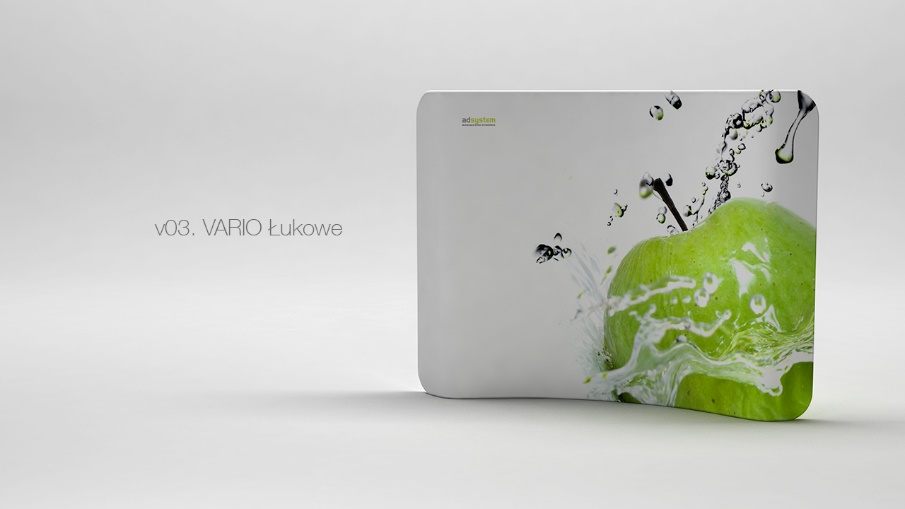 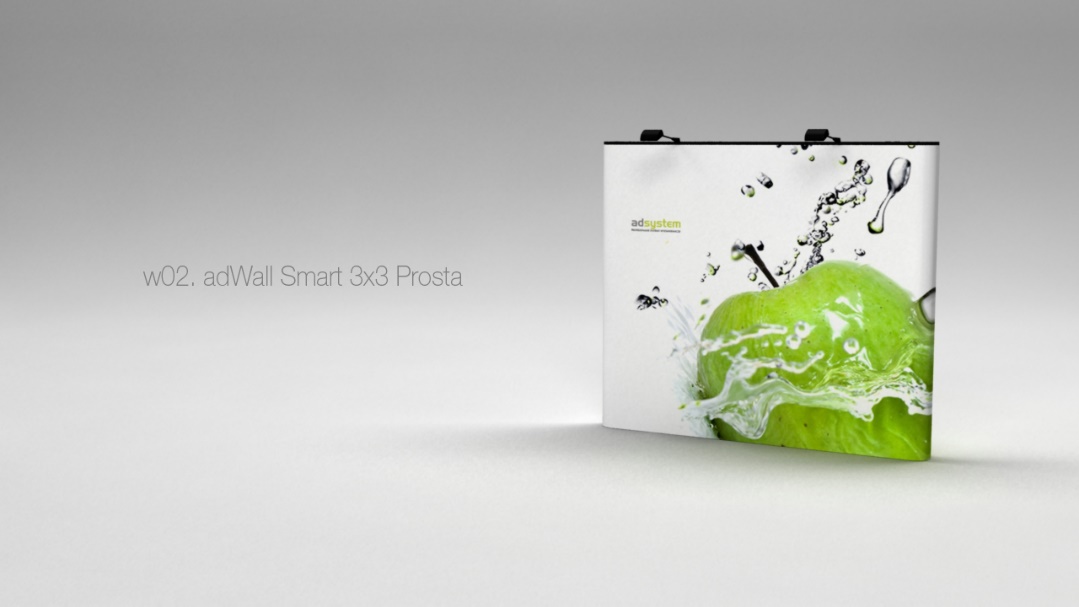 Trybunka – pozycja 4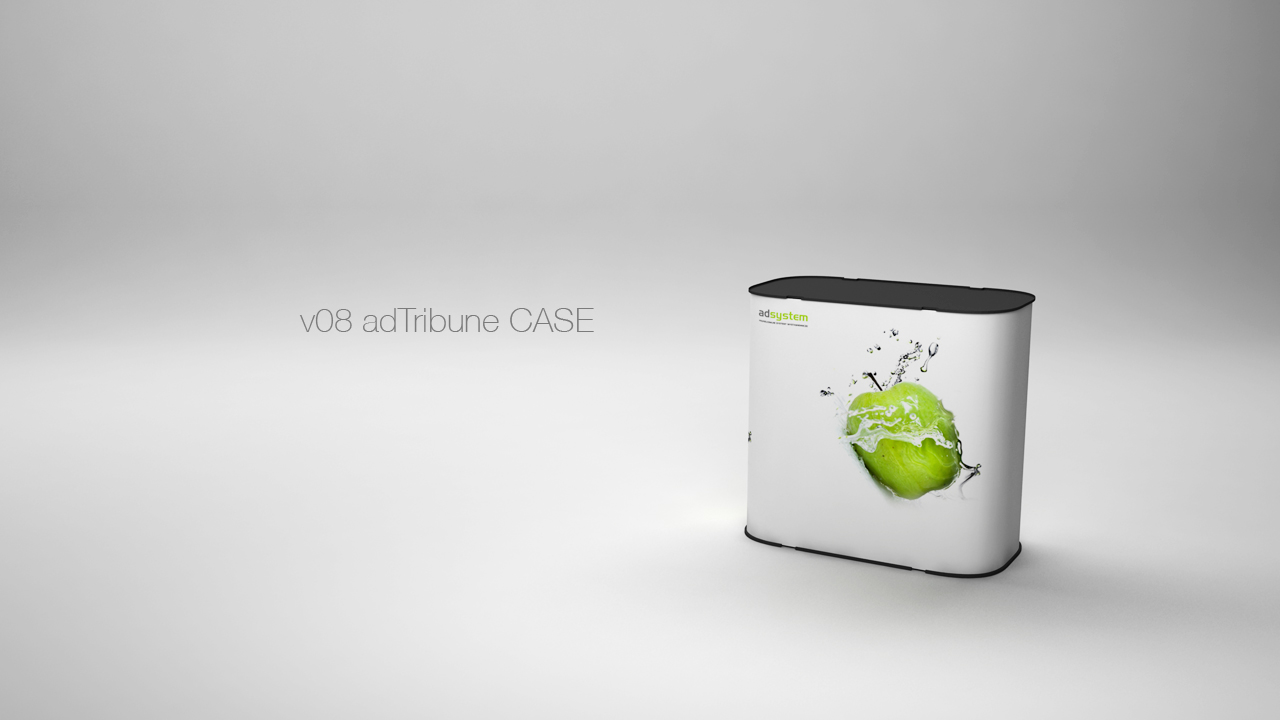 Ramka ekspozycyjna – pozycja 5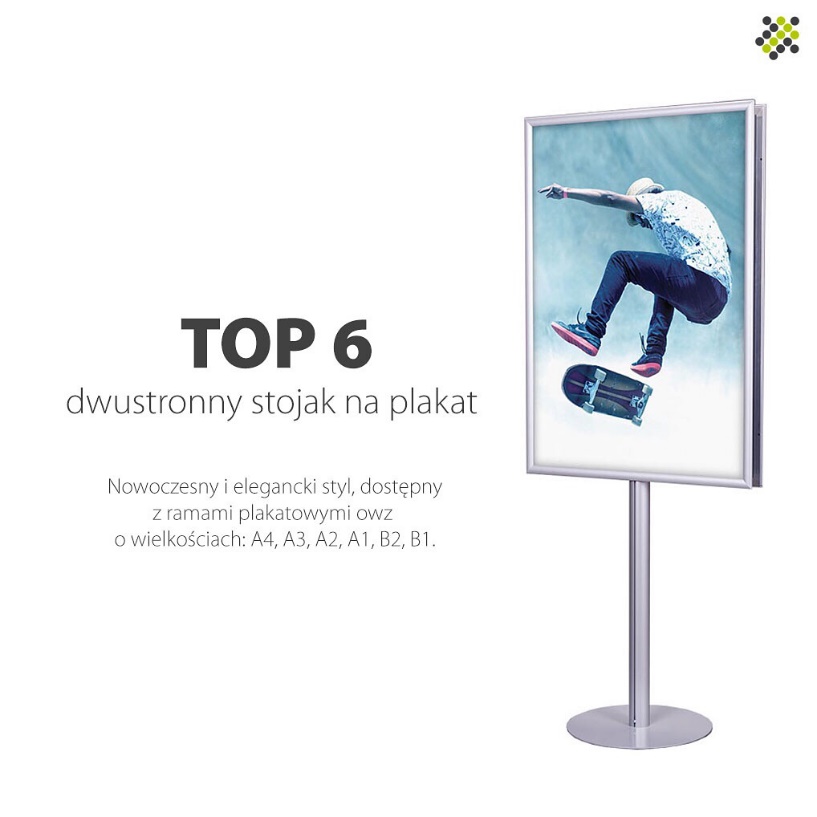 Ekspozytor na ulotki – pozycja 6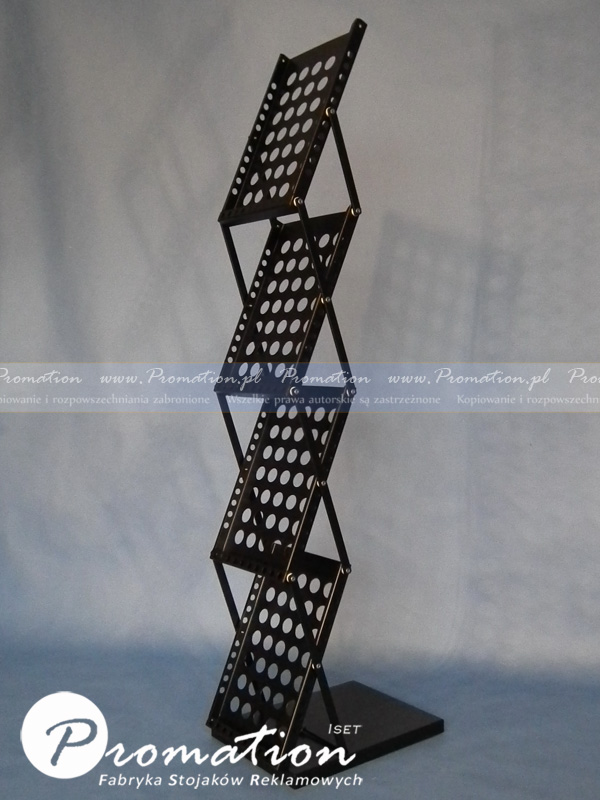 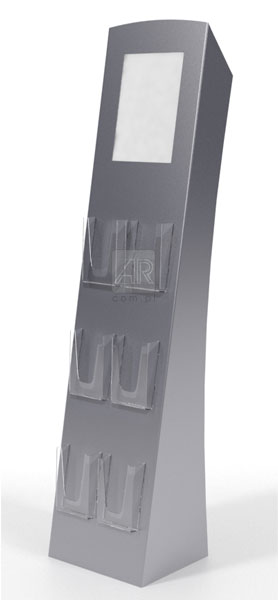 Potykacz – pozycja 7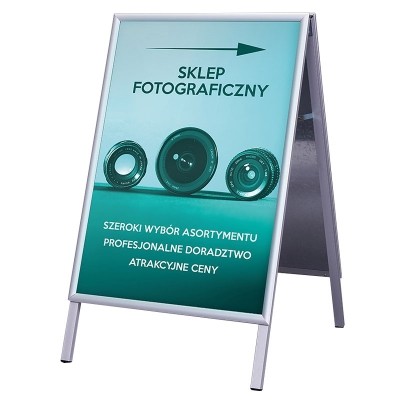 